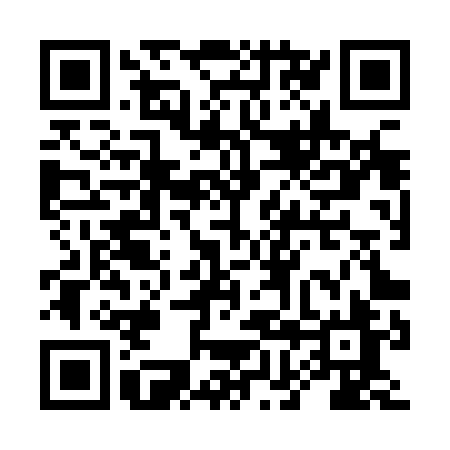 Ramadan times for Aldeburgh, Suffolk, UKMon 11 Mar 2024 - Wed 10 Apr 2024High Latitude Method: Angle Based RulePrayer Calculation Method: Islamic Society of North AmericaAsar Calculation Method: HanafiPrayer times provided by https://www.salahtimes.comDateDayFajrSuhurSunriseDhuhrAsrIftarMaghribIsha11Mon4:434:436:1612:033:555:525:527:2512Tue4:414:416:1412:033:575:545:547:2713Wed4:384:386:1212:033:585:555:557:2914Thu4:364:366:0912:034:005:575:577:3115Fri4:344:346:0712:024:015:595:597:3216Sat4:314:316:0512:024:036:016:017:3417Sun4:294:296:0212:024:046:026:027:3618Mon4:264:266:0012:024:066:046:047:3819Tue4:244:245:5812:014:076:066:067:4020Wed4:214:215:5512:014:086:086:087:4221Thu4:184:185:5312:014:106:096:097:4422Fri4:164:165:5112:004:116:116:117:4623Sat4:134:135:4812:004:126:136:137:4824Sun4:114:115:4612:004:146:146:147:5025Mon4:084:085:4411:594:156:166:167:5226Tue4:064:065:4111:594:166:186:187:5427Wed4:034:035:3911:594:186:206:207:5628Thu4:004:005:3711:594:196:216:217:5829Fri3:583:585:3411:584:206:236:238:0030Sat3:553:555:3211:584:226:256:258:0231Sun4:524:526:3012:585:237:277:279:041Mon4:494:496:2712:575:247:287:289:062Tue4:474:476:2512:575:257:307:309:093Wed4:444:446:2312:575:277:327:329:114Thu4:414:416:2012:565:287:337:339:135Fri4:394:396:1812:565:297:357:359:156Sat4:364:366:1612:565:307:377:379:177Sun4:334:336:1412:565:327:397:399:208Mon4:304:306:1112:555:337:407:409:229Tue4:274:276:0912:555:347:427:429:2410Wed4:254:256:0712:555:357:447:449:26